Publicado en Barcelona el 20/02/2017 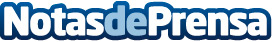 Oleoshop y Onair Shopping cierran un acuerdo de colaboraciónLa plataforma para creación de tiendas online Oleoshop y la app de marketing para tiendas físicas Onair, han anunciado el acuerdo por el que el servicio de este último estará disponible en todos sus ecommerce desde la fecha de hoyDatos de contacto:Jordi Ordóñez653616936Nota de prensa publicada en: https://www.notasdeprensa.es/oleoshop-y-onair-shopping-cierran-un-acuerdo Categorias: Telecomunicaciones Marketing Cataluña Emprendedores E-Commerce http://www.notasdeprensa.es